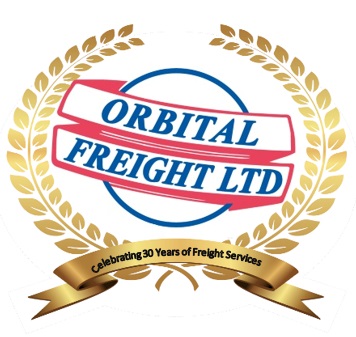 What we recommend:We recommend setting up a Deferment Account. Traders who import regularly may benefit from this. A Deferment account enables any customs charges, like customs duty, import VAT and Excise duty to be paid in a monthly direct debit instead of being charged on individual consignments. VAT registered traders can instead account for import Vat on their VAT return.If you are using a T-Form (Transit declaration) to get goods through the EU (I.E: UK to Germany via France), we urge you and your EU partners to apply for Approved Consignee / Consignor Status. This is to ease the customs process and prevent backlogs at ports. Whether the UK has a deal or not the customs procedures will still need to be followed. Import and Export declarations will be required in and out of the UK from the 1st January 2021. It is vital you and your EU partners have appointed a customs agent and that you have safety and security declarations on both sides. Simple steps to take:Register for a UK EORI numberConfirm if you will handle Customs, Safety and Security Declarations, on the UK side, in-house, or via a third party agent.Confirm your EU buyer / seller has appointed their own customs agent to handle customs, safety and security declarations on the EU side. Check if a license is required to import/export your type of goods.Consider applying for special procedures such as CFSP and / or Authorised Consignor / Consignee StatusConsider obtaining a Duty Deferment Account. Access to a Deferment Account will be needed if you plan to use simplified procedures. Please remember that it is the responsibility of the exporter and importer to provide ALL necessary AND correct data for completion of customs declarationsMake sure you are registeredIf you need advice or support with customs, we can provide you with information.First step:  Get an EORI-Number, (Economic Operator Registration and Identification Number) It is free to apply for and only takes a few days to receive. 	You can click this button to apply for an EORIGet A Customs IntermediaryCustoms Declarations are complicated. The majority of businesses that currently trade outside the EU use an intermediary, such as a freight forwarder to help them meet requirements. These intermediaries help simplify the declaration process. Orbital Freight can provide thatWhat is changingFrom January 1st 2021 all shipments will require a commercial invoice and packing slip with every shipment. Goods will also require a commodity code:When booking a shipment with Orbital Freight, please ensure we have all the required information on hand. This is to enable us to complete customs formalities as quickly as possible. The information you will need to provide is: Exporter, Importer, Goods Description, Packaging Details, Weight, Country of Origin, EORI Number and Commodity codes, Sales Value & Currency and Incoterm. For more info go to www.gov.uk/transition 